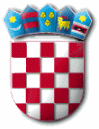               REPUBLIKA  HRVATSKA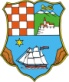     PRIMORSKO - GORANSKA ŽUPANIJAUPRAVNI ODJEL ZA POMORSKO DOBRO,                     PROMET I VEZEJ A V N I   P O Z I VZA PRIJAVU PROJEKTA ZA RASPODJELU SREDSTAVA RADIPOMOĆI U ODRŽAVANJU JAVNIH I NERAZVRSTANIH CESTAUVJETI PRIJAVEI.	U Proračunu Primorsko-goranske županije za 2018. godinu, razdjel 7. Upravni odjel za pomorsko dobro, promet i veze (u daljnjem tekstu: Upravni odjel), planirana su sredstva za pomoć u održavanju javnih i nerazvrstanih cesta, jedinica lokalne samouprave (u daljnjem tekstu: JLS) na području Primorsko-goranske županije.II.Pravo na podnošenje prijave imaju JLS iz točke I. ovog Poziva.           JLS ne mogu na ovu prijavu prijaviti projekt kojeg u 2018. godini sufinancira drugi odjel Primorsko-goranske županije.Uvjeti koje JLS moraju zadovoljavati da bi se mogle prijaviti na javni poziv za pomoć u održavanju javnih i nerazvrstanih cesta su slijedeći:središte JLS mora biti na nadmorskoj visini od najmanje 450 metara nad moremvisina učešća pojedine JLS u financiranju održavanja mora biti najmanje 50% od ukupno potrebnih sredstava.KRITERIJI ZA RASPODJELU I ODABIRIII.Kriteriji za raspodjelu i odabir projekata JLS koji će se sufinancirati iz Proračuna Primorsko-goranske županije su sljedeći:hitnoća postupanja,stupanj pripremljenosti tehničke, projektne i/ili ostale dokumentacije (troškovnik, snimak postojećeg stanja, idejno rješenje, idejni projekt, lokacijska dozvola i druga potrebna cjelovita dokumentacija).NAČIN PRIJAVEIV.Prijave se dostavljaju u pisanoj formi i trebaju obvezno sadržavati:ispunjen, ovjeren i potpisan OBRAZAC za prijavu (preuzima se na web stranicama Primorsko-goranske županije: www.pgz.hr)V.Prijave se mogu dostaviti na tri načina:1. 	Poštom preporučeno u zatvorenoj omotnici na adresu:PRIMORSKO-GORANSKA ŽUPANIJAUPRAVNI ODJEL ZA POMORSKO DOBRO, PROMET I VEZE(Prijava za pomoć u održavanju javnih i nerazvrstanih cesta)Slogin kula 2, 51 000 Rijeka2. 	Osobnom dostavom u zatvorenoj omotnici preko pisarnice Primorsko-goranske županije na adresiPRIMORSKO-GORANSKA ŽUPANIJAUPRAVNI ODJEL ZA POMORSKO DOBRO, PROMET I VEZE(Prijava za pomoć u održavanju javnih i nerazvrstanih cesta)Slogin kula 2, 51 000 Rijeka3. 	putem elektronske pošte na adresu: pomorstvo@pgz.hrNapomena: ukoliko se prijava dostavlja putem elektronske pošte potrebno je skenirati stranicu obrasca s ovjerenim potpisom i pečatom.ROK ZA PODNOŠENJE PRIJAVAVI.Rok za podnošenje prijave je 16. veljače 2018. godine.Prijave koji se ne dostave u roku i nepotpune prijave neće se razmatrati.Pregled i ocjenjivanje pristiglih prijava na javni poziv obavlja Povjerenstvo za odabir projekata pomoći u održavanju javnih i nerazvrstanih cesta (u daljnjem tekstu: Povjerenstvo), kojeg na prijedlog pročelnice Upravnog odjela imenuje Župan iz reda službenika Upravnog odjela.            Sve dodatne informacije mogu se dobiti telefonom na broj 051/351-952.ROK ZA DONOŠENJE ODLUKE I NAČIN OBJAVE VII.	Odluku o odabiru prijavljenih projekata donosi Župan na prijedlog Povjerenstva. Odluka će se donijeti u roku 45 dana od dana objave javnog poziva.	Odluka o odabiru prijavljenih projekata JLS biti će objavljena na web stranici Primorsko-goranske županije.